Тема: СТАРОДАВНЯ ЕПОХА ПІЗНАННЯ ЗЕМЛІ. Географія у стародавньому світі. Як люди уявляли Землю в давнину. Поява географічної літератури і карт. Спеціальне навчання географії. Карта світу ПтоломеяОодним з найголовніших питань, яке турбувало вчених стародавніх часів: якої форми наша планета. Тривалий час люди були впевнені, що Земля плоска. Про силу земного тяжіння у давні часи було не відомо, тому гадали, що коли б наша планета була круглою, то мешканці іншого її боку попадали з неї. Проте у різних народів уявлення про форму Землі були не однакові.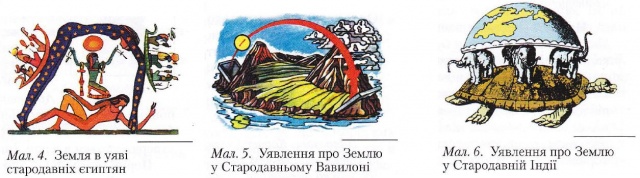 Краєвиди тоді люди зображали у вигляді насічок на стінах печер, корі дерев, кістках тварин. Так передавалася наступним поколінням інформація про мисливські угіддя та пастки, про шлях до нових місць. Такі стародавні замальовки віднайдено в багатьох частинах світу – Європі, Азії, Африці. Прадавні українці теж залишили по собі географічні відомості. Під час археологічних розкопів в Черкаській області знайдено бивень мамонта із записами, зробленими  нашими пращурами ще 13 тис. років тому. Якщо уважно придивитися, то на ньому можна помітити пагорби, ліс, річку.Найдавніші плавання і відкриття. Імена перших мандрівників історія нам не зберегла. Та й не могла це зробити: ними були всі люди. Розширюючи межі пізнаних земель, вони натрапили на водні перепони – морські простори, якими оточений суходіл. Не дивно, що люди намагалися віднайти засоби для їх подолання. Знахідки стародавніх човнів свідчать, що корабель винайшли понад 6 000 років тому! Найдавніші значні плавання й географічні відкриття здійснили стародавні єгиптяни. Вони жили в Африці на берегах Середземного і Червоного морів. Відомо, що вже 3 000 років тому єгиптяни плавали вдовж берегів Червоного моря на південь. У ті часи ще ніхто не знав, що Африку (тоді її називали Лівія) з усіх боків омивають моря.Географічна література і карти. Здобуті мандрівниками і мореплавцями відомості про раніше невідомі землі узагальнювали грецькі вчені-філософи. Вони написали чимало творів. Перші географічні праці створили Арістотель, Ератосфен, Страбон. Ератосфен використав дані історії, астрономії, фізики і математики для виокремлення географії в самостійну науку. Він склав і найдавнішу карту, яка дійшла до нас (ІІІ ст. до н. е.). На ній учений зобразив відомі на той час частини Європи, Азії і Африки. Не випадково Ератосфена називають батьком географії, що свідчить про визнанням його заслуг у її розвитку. 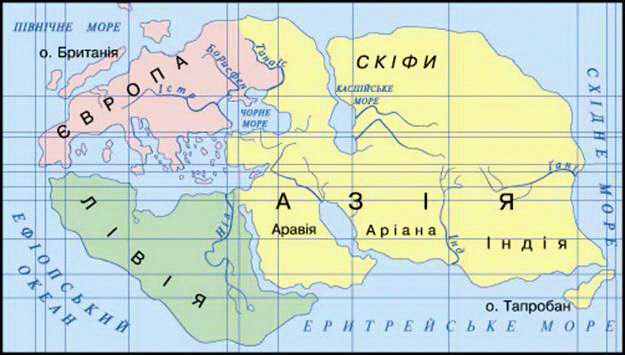 Мал. Карта світу Ератосфена (ІІІ ст. до н. е.)У ІІ ст. Клавдій Птолемей склав більш сучасну карту. На ній відомий європейцям світ уже значно розширився. На карті було показано багато географічних об’єктів. Проте й вона була дуже приблизною. Незважаючи на такі “дрібниці”, картами і “Географією” у 8-ми книгах Птолемея користувалися 14 століть! Праці грецьких учених свідчать про зародження географії як справжньої науки вже в античні часи. Проте вона була здебільшого описовою. А на перших картах була відображена лише незначна частина простору. Натомість понад ¾ земної поверхні залишалися невідомими.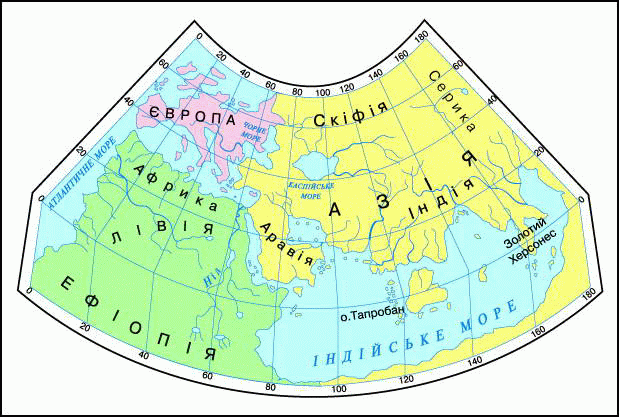 Мал. Карта світу Клавдія Птолемея (ІІ ст.)Використана література: http://osvita.ua/vnz/reports/econom_history/24518/http://school.xvatit.com/index.php?title=%D0%93%D0%B5%D0%BE%D0%B3%D1%80%D0%B0%D1%84%D1%96%D1%8F_6_%D0%BA%D0%BB%D0%B0%D1%81._%D0%9F%D0%BE%D0%B2%D0%BD%D1%96_%D1%83%D1%80%D0%BE%D0%BA%D0%B8.